ПРАВИТЕЛЬСТВО РЕСПУБЛИКИ ТЫВА
ПОСТАНОВЛЕНИЕТЫВА РЕСПУБЛИКАНЫӉ ЧАЗАА
ДОКТААЛот 23 июня 2022 г. № 395г. КызылО признании утратившими силу некоторых постановлений Правительства Республики ТываВ соответствии со статьей 32 Закона Республики Тыва от 8 мая 2013 г. № 1852 ВХ-I «О нормативных правовых актах Республики Тыва» Правительство Республики Тыва ПОСТАНОВЛЯЕТ:1. Признать утратившими силу:постановление Правительства Республики Тыва от 2 июля 2015 г. № 325                 «О Межведомственной комиссии по развитию адаптивной физической культуры и спорта в Республике Тыва»;постановление Правительства Республики Тыва от 3 ноября 2020 г. № 539               «О внесении изменений в постановление Правительства Республики Тыва от 2 июля 2015 г. № 325»;постановление Правительства Республики Тыва от 14 июля 2021 г. № 344                «О внесении изменения в состав межведомственной комиссии по развитию адаптивной физической культуры и спорта в Республике Тыва»;постановление Правительства Республики Тыва от 10 июня 2016 г. № 239         «Об утверждении Положения о коллегии Министерства спорта Республики Тыва и ее состава»;постановление Правительства Республики Тыва от 20 декабря 2016 г. № 539    «О внесении изменения в пункт 1.3 Положения о коллегии Министерства по делам молодежи и спорта Республики Тыва»;пункт 23 постановления Правительства Республики Тыва от 24 августа 2018 г. № 431 «О внесении изменений в отдельные постановления Правительства Республики Тыва и признании утратившими силу некоторых постановлений Правительства Республики Тыва»;постановление Правительства Республики Тыва от 10 июля 2019 г. № 365                «О внесении изменений в постановление Правительства Республики Тыва от 10 июня 2016 г. № 539»;постановление Правительства Республики Тыва от 14 декабря 2020 г. № 626 «О внесении изменения в состав коллегии Министерства спорта Республики Тыва»;постановление Правительства Республики Тыва от 1 апреля 2020 г. № 125            «Об утверждении Порядка предоставления иных межбюджетных трансфертов из республиканского бюджета Республики Тыва бюджетам муниципальных образований Республики Тыва на реализацию проекта муниципально-частного партнерства по строительству и (или) реконструкции объектов спорта в рамках федеральной целевой программы «Развитие физической культуры и спорта в Российской Федерации на 2016-2020 годы».2. Разместить настоящее постановление на «Официальном интернет-портале правовой информации» (www.pravo.gov.ru) и официальном сайте Республики Тыва в информационно-телекоммуникационной сети «Интернет».3. Настоящее постановление вступает в силу со дня его подписания.Глава Республики Тыва 					                                   В. Ховалыг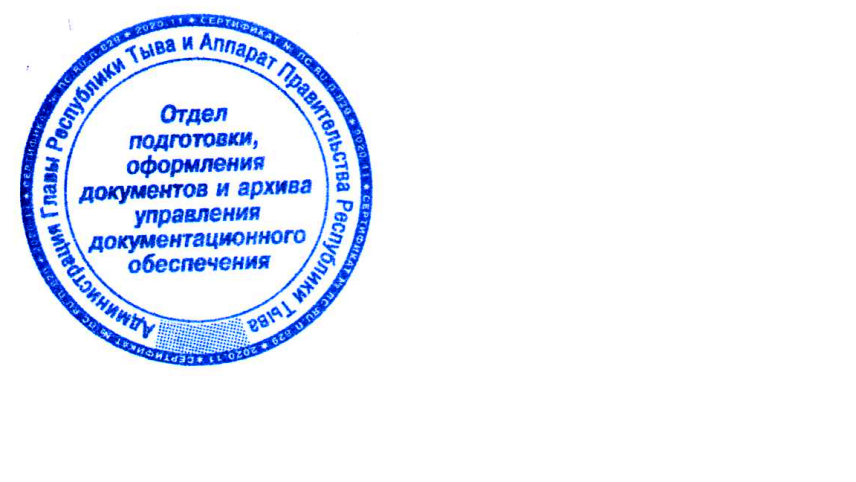 